AANMELDINGSFORMULIER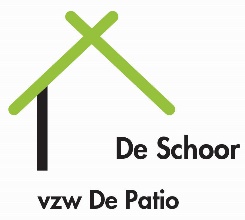 MET BETREKKING TOT EENVERONTRUSTENDE OPVOEDINGSSITUATIEDAGBEGELEIDING IN GROEP & CONTEXTBEGELEIDING DE SCHOORDatum aanmelding: ………………………………JONGERENaam: ………………………………………………………………………………………………………………………………Voornaam: ……………………………………………………………………………………………………………………….Geslacht:	□ M	□ VGeboortedatum: ………………………………………………………………………………………………………………Woonplaats: …………………………………………………………………………………………………………………….School: ……………………………………………………………………………………………………………………………..Jaar: ………………………………………………………………………………………………………………………………….Richting: ……………………………………………………………………………………………………………………………AANMELDINGAanmelder: ……………………………………………………………………………………………………………………..Adres: ……………………………………………………………………………………………………………………………..Telefoon/GSM: ……………………………………………………………………………………………………………….E-mail: …………………………………………………………………………………………………………………………….Consulent aanwezig?  Ja / neen  Naam consulent:…………………………………………………………..		            OCJ/JRB    Naam jeugdrechter:……………………………………………………..SITUATIESCHETSReden van de aanmelding:(achtergrondinformatie jongere, eerdere / andere hulpverlening, waarom dagbegeleiding)………………………………………………………………………………………………………………………………………………………………………………………………………………………………………………………………………………………….…………………………………………………………………………………………………………………………………………….…………………………………………………………………………………………………………………………………………….…………………………………………………………………………………………………………………………………………….…………………………………………………………………………………………………………………………………………….Vragen en verwachtingen:…………………………………………………………………………………………………………………………………………….…………………………………………………………………………………………………………………………………………….…………………………………………………………………………………………………………………………………………….Ook aangemeld bij andere voorzieningen/diensten m.n.: …………………………………………………………………………………………………………………………………………….